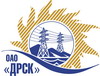 Открытое акционерное общество«Дальневосточная распределительная сетевая  компания»ПРОТОКОЛпроцедуры вскрытия конвертов с заявками участников ПРЕДМЕТ ЗАКУПКИ: Открытый электронный запрос цен на поставку продукции: «Лестницы, стремянки» для нужд филиалов «Амурские электрические сети», «Приморские электрические сети», «Хабаровские электрические сети», «Электрические сети ЕАО»Основание для проведения закупки:   ГКПЗ 4 кв. 2014 г. закупка 122 раздел 2.2.2.Указание о проведении закупки от 06.11.2014 № 282Планируемая стоимость закупки в соответствии с ГКПЗ:  1 236 860,00 руб. без НДСПРИСУТСТВОВАЛИ: Два члена постоянно действующей Закупочной комиссии ОАО «ДРСК» 2 уровняИнформация о результатах вскрытия конвертов:В ходе проведения запроса цен было получено 2 предложения, конверты с которыми были размещены в электронном виде на Торговой площадке Системы www.b2b-energo.ru.Вскрытие конвертов было осуществлено в электронном сейфе организатора запроса цен на Торговой площадке Системы www.b2b-energo.ru автоматически.Дата и время начала процедуры вскрытия конвертов с предложениями участников: 10:00 27.11.2014 (сделано 3 ставки).Место проведения процедуры вскрытия конвертов с предложениями участников: Торговая площадка Системы www.b2b-energo.ruВ конвертах обнаружены предложения следующих участников запроса цен:РЕШИЛИ: Утвердить заседания Закупочной комиссии по вскрытию поступивших на открытый запрос цен конвертов.Ответственный секретарь Закупочной комиссии 2 уровня ОАО «ДРСК»	О.А. МоторинаТехнический секретарь Закупочной комиссии 2 уровня ОАО «ДРСК»	Т.А. Игнатова№ 33/МТПиР -Вг. Благовещенскноября 2014№Наименование участника и его адресПредмет и общая цена заявки на участие в запросе цен1ООО "ЛУЧ" (199106, г.Санкт-Петербург, пр. Средний, д. 88, лит. А)Предложение: подано 25.11.2014 в 19:39
Цена: 1 207 380,78 руб. (цена без НДС)2ООО "Компания Диэлектрик" (143600, Россия, Московская обл., Волоколамский р-н, г. Волоколамск, ул. Пролетарская, д. 2 В)Предложение: подано 24.11.2014 в 10:31
Цена: 1 221 123,32 руб. (цена без НДС)